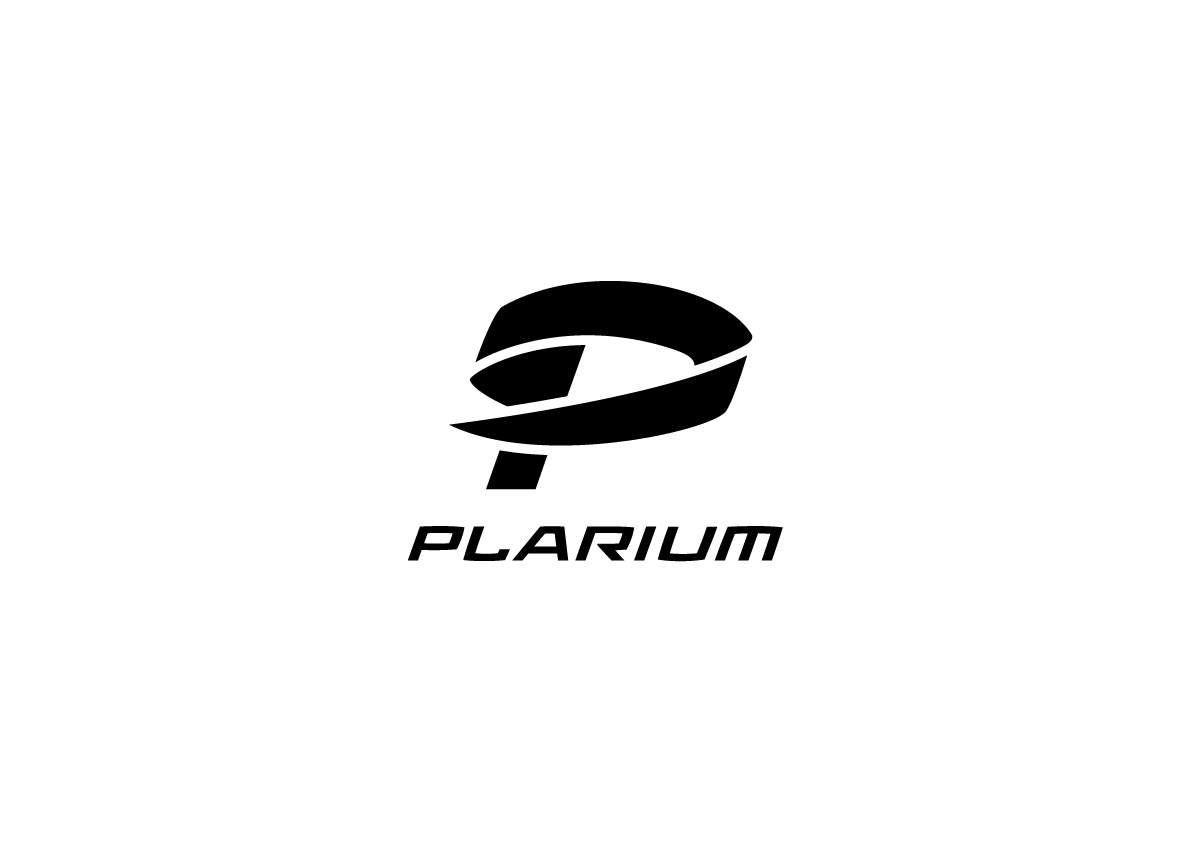 PLARIUM LANZA EL JUEGO DE AVENTURA CASUAL "UNDERSEA SOLITAIRE TRIPEAKS" PARA MÓVILEs el primer juego en el mercado que fusiona el solitario con una aventura narrativa  TEL AVIV, ISRAEL – 2 de abril de 2020 – Plarium, uno de los principales desarrolladores de juegos sociales, para móvil y navegador con más de 290 millones de jugadores en todo el mundo, se enorgullece en anunciar el lanzamiento de su último título de aventura casual, Undersea Solitaire Tripeaks, en Android e iOS Este juego sigue una historia y ofrece la emoción de Solitaire Tripeaks inmersa en una narrativa fascinante mezclada con características de colección de objetos y diseño de ciudad.El juego tiene lugar en la idílica ciudad submarina de Fondo Rocoso, que ha sido devastada por un remolino. ¡Los jugadores tienen que conseguir gemas a través de sus habilidades de solitario para ayudar a Alfred, el Cangrejo, y sus amigos acuáticos a reconstruir la ciudad y hacerla más grande que nunca! A lo largo su aventura, los jugadores descubrirán artefactos antiguos, celebrarán desfiles de moda, darán la bienvenida a nuevos residentes, resolverán crímenes y mucho más."En Plarium llevamos muchos años desarrollando juegos narrativos en los géneros de estrategia y juegos de rol, y vemos una fuerte demanda del mismo tipo de experiencia por parte de nuestro público casual", dijo Oleg Yakovlev, productor de juegos de Plarium. "¡Es por eso que nos centramos en construir el primer juego que combina mecánicas del Solitario, un metajuego narrativo y opciones de personalización de ciudad para ofrecer a los jugadores un nuevo desafío diferente a todo lo que han visto hasta la fecha en este género!"Undersea Solitaire Tripeaks cuenta con más de 30 personajes animados en 3D y más de 2000 niveles diseñados minuciosamente usando diversas mecánicas de juego para mantener a los jugadores bien entretenidos. Los elementos clave del juego incluyen:Más "bloqueadores" e "impulsores" que ningún otro juego de solitario: Undersea Solitaire Tripeaks tiene más de 15 bloqueadores y 6 impulsores diferentes para ofrecer a los jugadores un sinfín de desafíos.Más de 600 emocionantes misiones de historia: los jugadores trabajarán junto a un multitud de personajes para ayudar a convertir a Fondo Rocoso en un lugar bullicioso con un circo, un anfiteatro, un parque de atracciones y más cosas.Desafíos épicos todos los días de la semana: Undersea Solitaire Tripeaks cuenta con una serie de eventos especiales de Solitario, misiones diarias y mucho más.Miles de opciones de personalización de ciudad:  los jugadores pueden reconstruir Fondo Rocoso como quieran.Undersea Solitaire Tripeaks ya está disponible para usuarios de todo el mundo en inglés, francés, alemán, italiano, japonés, coreano, ruso, español, turco, chino tradicional, chino simplificado y portugués. Se puede acceder al juego a través de la App Store y Google Play.Acerca de PlariumFundada en 2009, Plarium Global Ltd. se dedica a la creación de la mejor experiencia móvil y social para jugadores experimentados y ocasionales de todo el mundo. Con más de 290 millones de usuarios registrados, nos enorgullecemos de encontrarnos sistemáticamente entre los principales desarrolladores de juegos de Facebook. El equipo de Plarium está formado por mas de 1400 personas, repartidas entre su sede de Israel y sus otras siete oficinas y estudios de desarrollo situados en Europa y Estados Unidos. Nuestros juegos están disponibles en iOS, Android y Plarium Play, así como en todas las redes sociales más importantes, como Facebook, VKontakte, Odnoklassniki y Mail.ru y en navegadores web. Plarium fue adquirida por Aristocrat en octubre de 2017 y opera como una subsidiaria de propiedad absoluta. Contacto de prensa:Deanna Dweck 										        Ross BlumePlarium										  Fusion PR para PlariumTeléfono:	+972 9 9540211 ext. 116			Teléfono: +1-310-481-1431 ext. 18         Email: deanna@plarium.com 				            	            Email: ross.blume@fusionpr.com 